MAS Aktivios, z.s., Vás zve na první ze seminářů s Mgr. Michalem DubcemMísto konání: KKC Přeštice, Masarykovo nám. 311, 334 01 Přeštice  Termín: úterý 8. října 2019 od 15,00 hod. Lektor: Mgr. Michal Dubec Anotace semináře:  Slýcháte občas od rodičů věty, které jsou Vám nepříjemné? „To je důsledek toho, že je neumíte zaujmout.“„Mně doma nic z toho, o čem mluvíte, nedělá.“„Být vámi, více bych se zajímala o duše dětí, které učím.“„Zavolejte mi vždy koncem týdne na mobil a nemusíme se scházet ve škole.“Během kurzu se naučíme na tyto a podobné věty reagovat tak, abychom neprohlubovali konflikt, nedělali věci, které nechceme a zároveň vedli rodiče k jejich dílu odpovědnosti za chování svých dětí. Osvojíme si konkrétní principy (používat pátrání po porozumění a popisný jazyk, zvládat manipulace, vést rodiče k odpovědnosti za chování jejich dětí, konstruktivně zvládat agresivní kritiku rodičů, umět odmítat žádosti o laskavost, a další), které snižují počet konfliktů a usnadňují dosahování porozumění v komunikaci s rodiči. Kurz mj. pomůže zlepšit naše sebeovládání v konkrétních situacích s rodiči. Drobné občerstvení zajištěno  Kapacita omezena na max. 15 účastníků.Prosím o potvrzení účasti nejpozději do úterý 1. října  2019 na e-mail: info@mas-aktivios.cz nebo na tel. 721 759 772.  Prosím, předejte informaci dle Vašeho uvážení.Za realizační týmMgr. Martina HanzlíkováHlavní manažer projektu Místní akční plán rozvoje vzdělávání II Blovice a Přeštice, MAS Aktivios, z.s., Nezdice 46, 334 01  Přeštice www.facebook.com/masaktivios1          www.mas-aktivios.cz            info@mas-aktivios.cz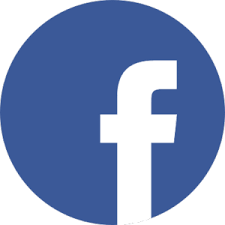 